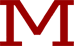   OF LAW at 
PRELIMINARY SYLLABUS for UCC – Summer 2022REVISED - Summer Session II (Articles 3 and 4)Professor Sullivan & Professor DimitriadisInstructor:	Professor Diane M. Sullivan  
Email: dianes@mslaw.edu; Phone: 978.681.0800 ext. 120; and

Professor Amy Dimitriadis	Email: amyd@mslaw.edu; Phone: 978.681.0800 ext. 130Text:	1. Problems & Materials on Commercial Law, Whaley (12th Edition NEW Edition – older editions should not be used as cases and problems have changed),	    ISBN 978-1-5438-2590-9;	2. UCC Official Text (2014 publication year or after will suffice).Class Times:	Tuesday & Thursday 9:00 a.m. – 1:00 p.m. in person on campus; orTuesday & Thursday 6:00 p.m. – 10:00 p.m.  in person on campus.COVID-19 UPDATEOnline Component: UCC 3&4 Summer II 2022 will be in-person and on campus. All students taking classes in person must comply with MSL’s vaccination policy. We will be following all MSL Community Agreement requirements, including but not limited to wearing face masks/face coverings/face shields at all times if required, practicing social distancing, following signs and directions regarding the flow of traffic in classrooms and hallways, and washing/sanitizing hands frequently. You are also required to stay home if you have an elevated temperature or are feeling ill. If your absence is mandated by the MSL Community Agreement, we will make arrangements for you to make up any missed work.Final Exam:	UCC 3&4 final exams will be administered through Examsoft, but students have the option of taking it by hand in a bluebook.  The exam is three hours. For exam schedule, see end of syllabus.Scope:	Article 3 (negotiability) and Article 4 (Bank deposits & collection).Purpose:	The purpose of this course is to (1) provide some historical background by providing insight into why a particular section of the code was developed and how it was influenced by commercial practices; (2) to provide an understanding of UCC terminology; (3) have students deal with practical considerations underlying the UCC; (4) assist students in effectively dealing with the code and other common law principles not displaced by the code; and (5) keep students well-prepared.Course Description& Grading Criteria:	Summer Session II (Articles 3 and 4)	A student will earn (2) credits for successful completion of this course.  Each student is expected to attend all classes and be fully prepared for each class.  The final examination will be on Thursday, August 4 at 6:00 p.m.   	This UCC course is taught with an emphasis on solving problems.  Cases are used to supplement the problems, but the main focus is on solving problems utilizing the code.  Accordingly, classroom strategy is to call on particular students for problems, seeking solutions to the problems assigned.  Additionally, we utilize role-playing to fully analyze problems. To keep the class well-prepared, I do not allow students to pass.
ASSIGNMENTS DUE FOR EACH CLASS		Code Topics			Some Key Code Sections		Article 3 - Use 1990 VersionClass 1		Types of Negotiable Instruments;	3-104; 3-103; 1-201(39); 3-401;07/12	Elements of Negotiability (Signed, 	3-106; 3-117; 3-112; 3-109; 	Unconditional Promise or Order, Fixed	3-110; 3-115; 3-412; 3-204;	Amount of Money, Courier Without	3-306; 3-415	Luggage, Payable on Demand or	at a Definite Time; Payable to Order 	or Bearer) Transfer & Negotiation; 	Special and Blank Indorsement; 	Forgery of Payee’s Name.	Problems Due:  95-106, 108-115	Cases Due:  Good, Triffin, Heritage Bank, DZ Bank, WoodworthClass 2	Holder-In-Due-Course		3-302; 3-303; 3-306; 4-210;07/14	(Holder, value, good faith, notice);	3-307; 3-304; 3-203; 3-305	Shelter Rule	Problems Due:  116 - 129	Cases Due:  Heritage Bank v. Bruha, Falls, In Re Dixon, Any Kind Checks 	Cashed, Winter, Dawda, Jones, SullivanClass 3	Real and Personal Defenses; Procedural	3-305; 3-301; 3-206; 3-602; 07/19	Issues; Jus Tertii; The Underlying	3-310; 3-604; 3-116; 3-415; 	Obligation; Liability on the Instrument	3-419; 3-603; 3-605	(Maker & Indorser); Surety’s Obligation;	The Accommodation Party; Strictissimi Juris	Problems Due:  130-140, 142-147Cases Due:  Triffin, FDIC, Sea-Air, Kedzie, Virginia, Herzog, Gray 1, Ward, FloorClass 4     	New Notes For Old; Drawer’s 	3-310; 3-501; 3-502; 3-50307/21	Obligation; Presentment and 	3-504; 3-408; 3-401; 3-414; 	Dishonor; Drawee’s Obligation;	4-402; 3-409; 3-413; 3-402	Non-Bank Acceptor; Certification;	Agent Liability	Problems Due:  148-166Cases Due:  Floor, Chemical, London, Messing, Makel, Norton, Gaylen, Mundaca, Nichols	Article 4 – Use 1990 RevisedClass 5   	The Checking Account- Properly	4-401; 4-402; 4-405; 4-403;07/26	Payable Rule; Wrongful Dishonor;	4-407; 3-411; 3-312; 3-415	Stop-Payment; Certified Checks 		Problems Due:  167-178, 180, 181-183Cases Due:  Bank of America, Hogan, State St., Majestic Building, Twin City, Walter, Parr, CantyClass 6	Mortgages and Promissory Notes;	4-406; 4-104; 4-108; 3-502;07/28	Bank Statement Rule; Bank Collection;  	EFAA; Reg cc 229.36; 4-214;	Funds Availability; Check Return; 	3-414(b); 3-203		Charge Back; Final Payment; Restrictive			Indorsements; Forgery of Payee’s Name;	Warranty Liability	Problems Due:  184-186, 188, 193-198, 201-213	Cases Due:  Patriot Bank, Rock Island; First Nat’l Bank, WesselingClass 7	Conversion Liability; Forgery of Drawer’s	3-414; 3-420; 4-208; 3-416; 08/02	Name; Validation; Imposter Rule; 	3-310; 4-208; 3-403; 3-404;	Employee Indorsement Rule; Bank	3-405; 3-307; 3-406; 4-406;	Statement Rule; Alteration		4-208; 3-407		Problems Due:  214-235, 242	Cases Due:  Leeds, PriceClass 8	Final Exam: 6:00 p.m.- 9:00 p.m.08/04	Articles 3 & 4 Worth 100 points – 3 hoursc:\users\lussier\documents\shared\old_docs\diane\ucc\syllabus file\2022 summer 3 4 syl.docx